MENINGKATKAN HASIL BELAJAR SISWA DALAM MATERI PECAHAN MELALUI PEMBELAJARAN REMEDIAL PEMBELAJARAN ULANG PADA SISWA KELAS III SDN CIMANGGUNG III SUMEDANGSKRIPSIDiajukan sebagai salah satu syarat untuk memperolehGelar Sarjana Pendidikan Guru Sekolah DasarFakultas Keguruan dan Ilmu PendidikanUniversitas Pasundan OlehYANI IRYANI075060053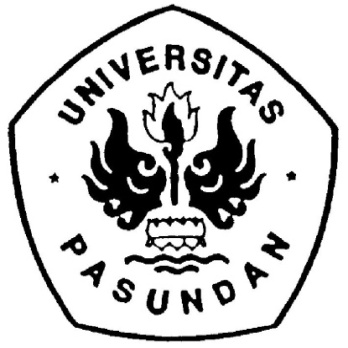 PROGRAM STUDI PENDIDIKAN GURU SEKOLAH DASARFAKULTAS KEGURUAN DAN ILMU PENDIDIKANUNIVERSITAS PASUNDANBANDUNG2010